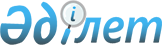 2014 жылға субсидияланатын тыңайтқыштардың түрлері және отандық өндiрушiлер өткізген тыңайтқыштардың 1 тоннасына (литрiне, килограмына), тыңайтқыштар берушіден және (немесе) шетелдiк тыңайтқыш өндiрушiлерден сатып алынған тыңайтқыштардың 1 тоннасына (литрiне, килограмына) арналған субсидиялардың нормаларын белгілеу туралыЖамбыл облысы әкімдігінің 2014 жылғы 22 қыркүйектегі № 255 қаулысы. Жамбыл облысының Әділет департаментінде 2014 жылғы 9 қазанда № 2343 болып тіркелді

      «Қазақстан Республикасындағы жергілікті мемлекеттік басқару және өзін-өзі басқару туралы» Қазақстан Республикасының 2001 жылғы 23 қаңтардағы Заңына, «Агроөнеркәсіптік кешенді және ауылдық аумақтарды дамытуды мемлекеттік реттеу туралы» Қазақстан Республикасының 2005 жылғы 8 шілдедегі Заңына және «Тыңайтқыштардың құнын (органикалық тыңайтқыштарды қоспағанда) субсидиялау қағидаларын бекіту туралы» Қазақстан Республикасы Үкіметінің 2014 жылғы 29 мамырдағы № 574 қаулысына сәйкес Жамбыл облысының әкімдігі ҚАУЛЫ ЕТЕДІ:

      1. 

2014 жылға субсидияланатын тыңайтқыштардың түрлері және отандық өндiрушiлер өткізген тыңайтқыштардың 1 тоннасына (литрiне, килограмына), тыңайтқыштар берушіден және (немесе) шетелдiк тыңайтқыш өндiрушiлерден сатып алынған тыңайтқыштардың 1 тоннасына (литрiне, килограмына) арналған субсидиялардың нормалары осы қаулының қосымшасына сәйкес белгіленсін.

      2. 

«Жамбыл облысы әкімдігінің ауыл шаруашылығы басқармасы» коммуналдық мемлекеттік мекемесі заңнамада белгіленген тәртіппен: 

      1) 

осы қаулының әділет органдарында мемлекеттік тіркелуін;

      2) 

осы қаулының мемлекеттік тіркеуден өткеннен кейін он күнтізбелік күн ішінде оны ресми жариялауға мерзімді баспа басылымдарына және «Әділет» ақпараттық-құқықтық жүйесіне жіберуді;

      3) 

осы қаулының Жамбыл облысы әкімдігінің интернет-ресурсында орналастырылуын;

      4) 

осы қаулыдан туындайтын басқа да қажетті шаралардын қабылдауын қамтамасыз етсін.

      3. 

Осы қаулының орындалуын бақылау облыс әкімінің орынбасары М.Жолдасбаевқа жүктелсін.

      4. 

Осы қаулы әділет органдарында мемлекеттiк тiркелген күннен бастап күшiне енедi және оның алғашқы ресми жарияланған күнінен кейін күнтізбелік он күн өткен соң қолданысқа енгізіледі.

      

      Облыс әкімі                                      К. Көкрекбаев

«КЕЛІСІЛДІ»

Қазақстан Республикасы 

Ауыл шаруашылығы министрі

А. Мамытбеков

29.09.2014 жыл       

Жамбыл облысы облысы әкімдігінің

2014 жылғы 22 қыркүйектегі 

№ 255 қаулысына қосымша 

2014 жылға субсидияланатын тыңайтқыштар түрлері және отандық өндiрушiлер сатқан тыңайтқыштардың 1 тоннасына (литрiне, килограмына) субсидиялар нормалары  

2014 жылға субсидияланатын тыңайтқыш түрлері және тыңайтқыш жеткiзушiден және (немесе) шетелдiк тыңайтқыш өндiрушiлерден сатып алынған тыңайтқыштардың 1 тоннасына (литрiне, килограмына) субсидиялар нормалары 
					© 2012. Қазақстан Республикасы Әділет министрлігінің «Қазақстан Республикасының Заңнама және құқықтық ақпарат институты» ШЖҚ РМК
				

№Субсидияланатын тыңайтқыш түрлерiӨлшем бірлігіБір бірліктің құнын арзандату пайызы1 тоннаға (литр, килограмм) субсидиялар нормалары, теңге

1Аммиак селитрасы (N-34,4%:)тонна5028 900

2Аммофос (N-10%:P2О5-46%)тонна5045 000

3Жай суперфосфат (P2О5-19%)тонна5024 500

4Сульфоаммофос (N-18%: P2О5-18%: S-17%)тонна5034 250

5Фосфоритті ұн (P2О5-17%)тонна508 210

6Хлорлы калий (К2О-42%; KCL-65%)тонна5048 000

7Күкірт қышқылды калий (калий сульфаты) (К2О 50%)тонна50105 000

8Азотты-фосфорлы-калийлі кешенді минералды тыңайтқыш NPК-16:16:16 (NPK қосындысы)тонна5054 000

9Азотты-күкіртті Супрефос «Супрефос-NS» (N-12%: P2О5-24%) (Са:Мg:SО3)тонна5045 000

№Субсидияланатын тыңайтқыш түрлерiӨлшем бірлігіБір бірліктің құнын арзандату пайызы1 тоннаға (литр, килограмм) субсидиялар нормалары, теңге

1Карбамид (N-46,3%)тонна3031 800

2КАС (сұйық тыңайтқыш N-27-33%)тонна3015 000

3Капролактамды аммоний сульфаты (N-21%)тонна3016 200

4Нитроаммофоска (N-15:P-15:К-15)тонна3030 000

5Аммиакты селитрасы (N-34,4%)тонна3017850

6Аммофос (N-10%:P2О5-46%)тонна3030 900